MATH 1203 – Practice Exam 1This is a practice exam. The actual exam may be different from this and contains fewer questions1.	Please state, in your own words, what the following terms mean:Population, sample, random sample, numeric variable, categorical variable, ordinal and nominal variable, homogeneous and heterogeneous distribution, normal distribution, skewed distribution, mean, mode, median, range, variance, standard deviation, Q1, Q2, IQR, percentile, empirical rule, estimates for standard deviation, outlier, and any other term we discussed in class.2.	Please decide if the following statements are true or false.a)	To compute the variance, you must first compute the medianb)	A box plot can help you to decide whether a distribution is skewed to the right or left.c)	The mean is influenced by extremely large or extremely small valuesd)	The standard deviation is the square of the variancee)	The variance is the square of the standard deviationf)	To compute the variance, you must first compute the mode.g)	To draw a box plot, you need the highest and lowest values as well as the mean and the standard deviation.h)	To compute the median and the quartiles, you need to sort the data firsti)	If your SAT scores are the “80th percentile”, it means that 80% of SAT scores are bigger than your score.j)	For a bell-shaped distribution, approximately 95% of all data values are between  and k)	For a bell-shaped distribution, the standard deviation is approximately equal to ½ * IQRl)	If the variance for a distribution is zero, all data values are the same.m)	If the variance for a distribution is negative, the data values are spread far away around the meann)	If a distribution is skewed to the left, the mean is larger than the median3.	Below is a short segment from a (fictitious) survey questionnaire. How many variables can you identify? For each variable, state whether it is nominal, ordinal, or numeric.Please state your height in cm:____________What is the color of your eyes: [ ] green   [ ] brown   [ ] otherIn which age group do you fall: [ ] under 20 years [ ] 20 to 50 years [ ] over 50 years4.	For which type of variable can you compute the mean? How about the mode? The median? Variance? Q1 and Q3? Percentiles?5.	Use the frequency distribution listed below to answer the following questions:6.	Use the frequency distribution listed below to answer the following questions:7.	Suppose data from a random sample of cars shows the following miles per gallon figures and main colors for a variety of cars:Mpg’s: 12, 23, 32, 33, 43, 15, 21, 22, 44, 51, 44, 32, 27, 26, 23, 17, 29, 38, 28, 28, 20, 21,30, 31, 32, 33, 41, 39, 25, 24, 26, 25Colors: white, black, blue, red, white, white, blue, red, yellow, black, white, blue, brown, yellow, red, black, white, black, white, black, brown, yellow, red, black, white, white, white, black, red, brown, blue, white, blueCreate a histogram (with 4 bins) and a frequency distribution for the variables, as appropriate. Find the mean, median, and mode, as appropriate for the variable. Also find the 80th percentile.8.	Suppose a random sample of size 10 taken from the GSS survey shows that the age for that sample are as follows:28, 32, 33, 28, 29, 30, 30, 28, 32, 30a)	Find the mode, the mean, and the median for this datab)	Find the range, variance, and standard deviation for this datab)	Find Q1, Q3, and the IQR for this datac)	Draw an approximate box plot for this data9.	A random sample of size 25 selected from the GSS shows the following distribution for the highest degree of the respondent.RS HIGHEST DEGREEa)	Is this distribution heterogeneous or homogeneous?b)	Find the mode and median for this distribution.c)	Using the integer codes, find the mean.c)	Find Q1 and Q310.	Please match the following statements to the distribution pictures below.i) Skewed to the Right	ii) Skewed to the Left(a) Mean less than median	(b) median less than mean(1)	(2)(*)	(**)11.	Which of the following distributions is homogeneous, which is heterogeneous?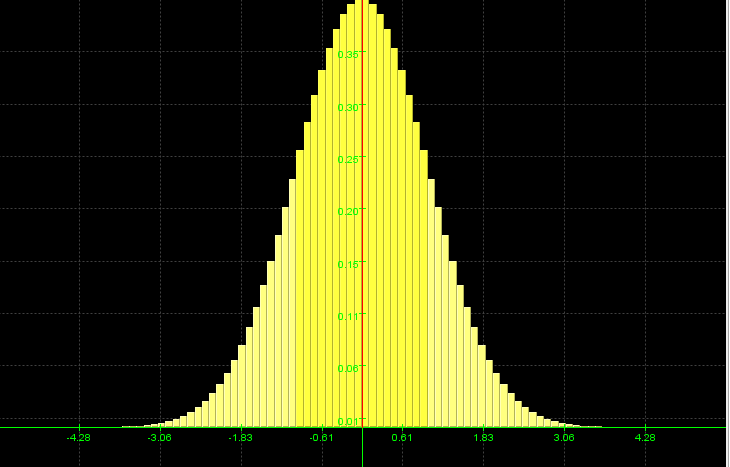 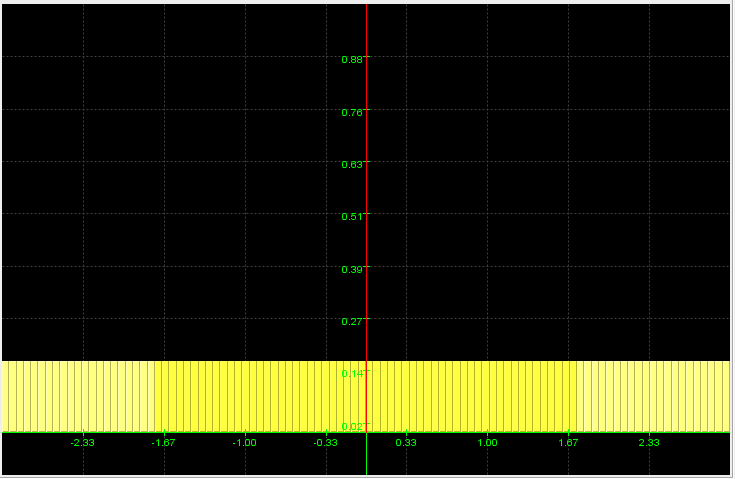 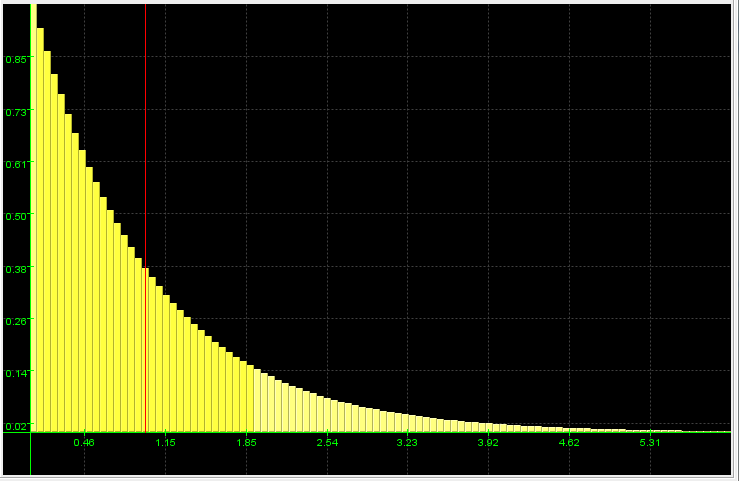 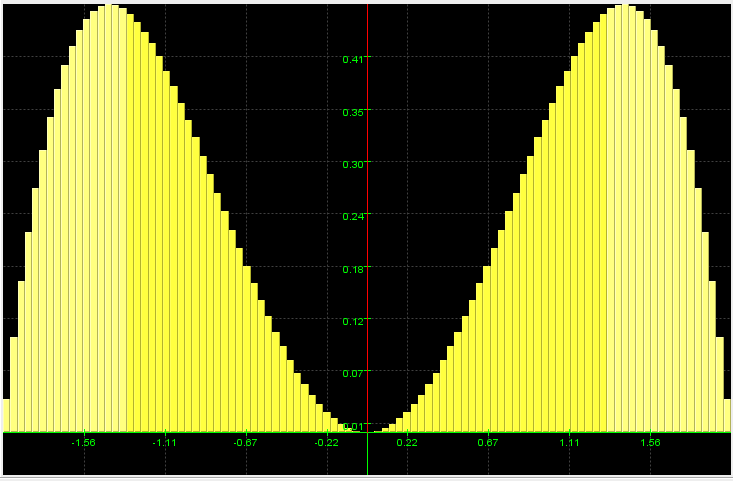 12.	Below are three distributions, all with mean zero. Which has the largest, which the smallest standard distribution?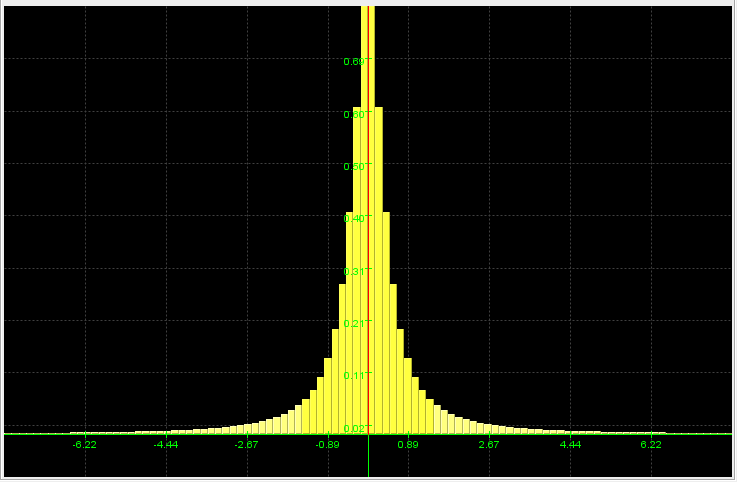 13.	Suppose a normal (bell-shaped) distribution has mean 10, with a minimum value of 2 and a maximum value of 18. Provide a good estimate for the standard deviation and provide a reason for your assessment.14.	Suppose a normal (bell-shaped) distribution has Q1= 20 and Q3 = 50. What would be a good estimate for the standard deviation?15. Suppose a box plot for the number of children in our GSS survey looks as follows: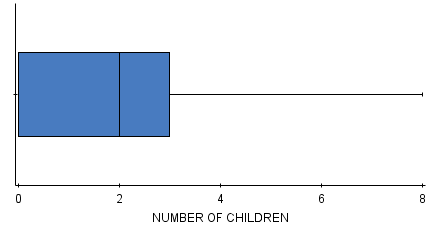 What is the lower and upper quartile?What is the median?What, approximately, might be the mean?Estimate the standard deviation from the rangeEstimate the standard deviation from the IQRWhich values would you consider to be outliers?16.	Suppose a distribution looks as follows: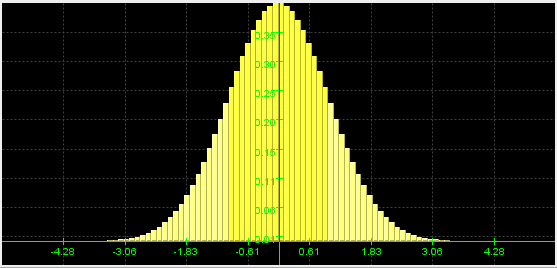 Provide estimates for the mean and the standard deviation and justify your guess.17. Consider the frequency distribution below, taken from our GSS survey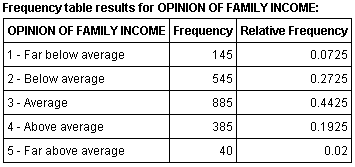 Is this distribution homogeneous or heterogeneous?Find Q1, Q3, and the medianIs this distribution approximately normal or skewed? Justify your answer.Find the 90th percentile18. Consider the frequency distribution below, taken from our GSS survey: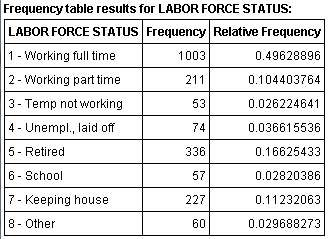 Would it make sense to find Q1, Q3, and the median? Explain.19.	Some question about sample and/or random sample selection. Please check back later for an updated version of the practice exam.Additional questions are possible. Please review our lecture notes and all quizzes. OPINION OF FAMILY INCOMEa) What percentage of the sample thinks their family income is far below average?b) What percentage of the sample thinks their family income is less than averagec) What percentage of the sample thinks their family income is average or betterd) If applicable, find mean, mode, and/or medianOPINION OF NUCLEAR POWERa) What is the missing percentage in the “valid percent” column?b) What is the missing percentage in the “cumulative percent” column?FreqPercentValid PercentCumulative PercentLT HIGH SCHOOL (0)1040.040.040.0HIGH SCHOOL (1)936.036.076.0JUNIOR COLLEGE (2)14.04.080.0BACHELOR (3)312.012.092.0GRADUATE (4)28.08.0100.0Total25100.0100.0